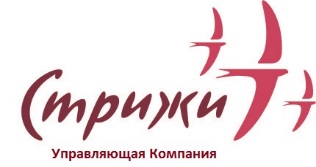 Тарифы на коммунальные услуги с 01.07.2019г.по адресам:         ул. Мясниковой, д. 6/1, 6/2, 6/3 По вопросу установки либо замены индивидуальных приборов учета коммунальных услуг по водоснабжению Потребители вправе обратиться в следующие организации:МУП «Горводоканал», ул. Революции,5, т. 210-35-35Иную специализированную организациюпо адресам: ул. Лобачевского, д. 71, 71/1, 71/2, 72, 73, 74, 74;                       ул. Мясниковой, д.30                         ул. Красный проспект, д.311, 313                         ул. Кирова, 236 По вопросу установки либо замены индивидуальных приборов учета коммунальных услуг по водоснабжению Потребители вправе обратиться в следующие организации:МУП «Горводоканал», ул. Революции,5, т. 210-35-35Иную специализированную организациюВид услугиВид услугиПериодС 01.07.2018ПериодС 01.07.2019 по 31.12.2019ПоставщикОснованиеХолодная водаХолодная вода17,68руб./м318,56руб./м3МУПг. Новосибирска «Горводоканал»Приказ департамента по тарифам НСО от 05.12.2018 № 657-ВГорячаяводаКомпонент на теплоноситель (холодная вода)17,68руб./м318,56руб./м3МУПг. Новосибирска «Горводоканал»Приказ департамента по тарифам НСО от 05.12.2018 № 657-ВГорячаяводаКомпонент на тепловую энергию (подогрев)1268,58руб./Гкал1331,35руб./ГкалАО «СИБЭКО»Приказ департамента по тарифам НСО от 10.12.2018 № 701-ТЭВодоотведениеВодоотведение13,57руб./м314,24руб./м3МУПг. Новосибирска «Горводоканал»Приказ департамента по тарифам НСО от 05.12.2018 № 657-ВЭлектроэнергияЭлектроэнергия2,56 руб./квт*ч2,68руб./квт*чОАО «Новосибирск энергосбыт»Приказ департамента по тарифам НСО от 13.12.2018 № 746-ЭЭТепловая энергияТепловая энергия1268,58руб./Гкал1331,35руб./ГкалАО «СИБЭКО»Приказ департамента по тарифам НСОот 10.12.2018 № 701-ТЭОбращение с твердыми коммунальными отходамиОбращение с твердыми коммунальными отходами92,42руб./1 человека88,62руб./1 человекаООО «Экология Новосибирск»Приказ департамента по тарифам НСО от 20.10.2017 №342-ЖКХПериодС 01.07.2018Период с 01.07.19по 31.12.2019ПоставщикОснованиеХолодная водаХолодная вода17,68руб./м318,56руб./м3МУПг. Новосибирска «Горводоканал»Приказ департамента по тарифам НСО от 05.12.2018 № 657-ВГорячаяводаКомпонент на теплоноситель (холодная вода)17,68руб./м318,56руб./м3МУПг. Новосибирска «Горводоканал»Приказ департамента по тарифам НСО от 05.12.2018 № 657-ВГорячаяводаКомпонент на тепловую энергию (подогрев)1234,13руб./Гкал1289,47руб./ГкалООО «ТСП-Сиб»Приказ департамента по тарифам НСОот 22.11.2018 № 458-ТЭВодоотведениеВодоотведение13,57руб./м314,24руб./м3МУПг. Новосибирска «Горводоканал»Приказ департамента по тарифам НСО от 05.12.2018 № 657-ВЭлектроэнергияЭлектроэнергия2,56 руб./ квт*ч2,68руб./квт*чОАО «Новосибирскэнергосбыт»Приказ департамента по тарифам НСО от 13.12.2018 № 746-ЭЭТепловая энергияТепловая энергия1234,13руб./Гкал1289,47руб./ГкалООО «ТСП-Сиб»Приказ департамента по тарифам НСОот 22.11.2018 № 458-ТЭОбращение с твердыми коммунальными отходамиОбращение с твердыми коммунальными отходами92,42руб./1 человека88,62руб./1 человекаООО «Экология Новосибирск»Приказ департамента по тарифам НСО от 20.10.2017 №342-ЖКХ